                   АНКЕТА-ОПИТУВАЛЬНИК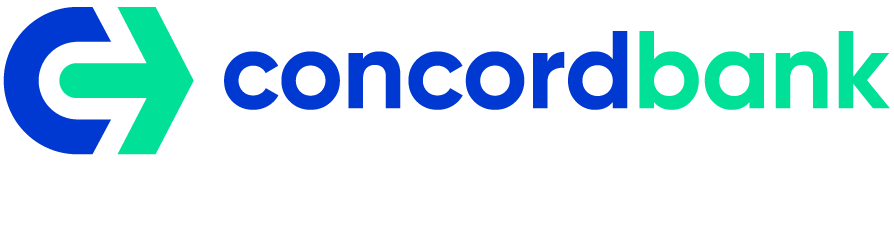 (для клієнта – фізичної особи – підприємця)Розділ 1. Інформація про фізичну особу - підприємцяРозділ 2. Інформація про особу, яка на підставі доручення (довіреності), має повноваження представляти інтереси фізичної особи – підприємця в банку та чинити від його імені певні юридичні дії Розділ 3. Інформація щодо осіб  пов’язаних з публічними особами:Якщо Ви є публічною особою вкажіть ідентифікаційні дані близьких осіб:Вкажіть дані юридичних осіб, в яких Ви є керівниками та/або є кінцевим бенефіціарним власником (контролером), вигодоодержувачем:Якщо Ви пов’язані з публічною особою вкажіть ідентифікаційні дані цієї особи:Розділ 4. Рахунки Вашого підприємства, відкриті в інших банкахРозділ 5. Ліцензії (дозволи) на право здійснення певних операцій (діяльності) Розділ 6. Зміст діяльності ___________________________________________________________________________Розділ 7. Характеристика джерел надходження коштів на всі Ваші рахунки у Банку, у тому числі тих, які Ви очікуєте. у вигляді фінансової допомоги		 у вигляді позики		 у вигляді отриманих кредитів від продажу цінних паперів      		 від продажу або відступлення права грошової вимоги від укладання строкових контрактів або використання інших похідних фінансових інструментів та деривативівВкажіть загальну суму (обсяг) очікуваних надходжень протягом 3х місяців: до 1 млн.грн.(та еквівалент)			 до 4 млн.грн.(та екв.)		 більше 4 млн.грн.(та екв.)Розділ 8. Фінансовий стан клієнта8.1.Яке майно з вищенаведеного знаходиться у  Вашій власності  або співвісності? квартира	 будинок	 земельна ділянка	 транспортні засоби	 нежитловий фондЗагальна сума доходу за останній звітний (податковий) період: ___________________ грн.8.2. Період діяльності ФОП:	 до 1 року		 від 1 до 3 років	 більше  3 років Розділ 9. Мета і характер майбутніх ділових відносин Розрахунково-касове  обслуговування		 Депозитні операції		 Кредитні операції    Зовнішньоекономічні операції		 Банківські гарантії		 Операції з цінними паперами    Обслуговування кредитів від нерезидентів	 Послуги зберігача		 Списання з карток (с2а) перекази з картки на картку (Р2Р перекази) 	 Виплати на картки фізичних осіб(а2с) Інтернет-еквайринг				 Еквайринг			 Забезпечення здійснення переказів з картки на картку (Р2Р перекази)Наведені у цій анкеті – опитувальнику дані є достовірними. Дані, наведенні у юридичних документах на відкриття рахунку є чинними та відповідають дійсності. ____________________  			     __________________________(підпис клієнта)                  М.П. (за наявності)                                   (ініціали, прізвище)__________________________________________________________________________________________________________________________Відмітки Банку:Анкету-опитувальник отримав та перевірив: «_____»______________ 20___ року  		___________________________			___________________________	 ___________	посада					 (ініціали, прізвище)			(підпис)Прізвище, ім`я, по батькові (за наявності)Ідентифікаційний номер згідно з ДРФО (для резидентів)Адреса місця фактичного проживання (перебування): назва країни, регіону (області), району, міста (села, селища), вулиці (провулку), номера будівлі (корпусу), номера квартири)Місце тимчасового перебування на території України(для нерезидентів)Номер контактного телефону та факсу (за наявності) Адреса електронної пошти (за наявності)Інформація про належність клієнта до публічних осіб, до осіб близьких або пов’язаних з публічними особами. Так    НіПрізвище, ім`я, по батькові (за наявності)Ідентифікаційний номер згідно з ДРФО (для резидентів)Адреса місця фактичного проживання (перебування): назва країни, регіону (області), району, міста (села, селища), вулиці (провулку), номера будівлі (корпусу), номера квартири)Місце тимчасового перебування на території України(для нерезидентів)Номер контактного телефону та факсу (за наявності) Адреса електронної пошти (за наявності)Інформація про належність клієнта до публічних осіб, до осіб близьких або пов’язаних з публічними особами. Так    НіПрізвище, ім`я, по батьковіДата народженняТип родинного зв’язку Скорочена назва юридичної особи та код ЄДРПОУПосада  (за наявності)Кінцевий бенефіціарний власник (контролер), вигодоодержувач (так/ні)Прізвище, ім`я, по батьковіДата народженняПосада  Тип зв’язкуНазва банкуКод банку (МФО)Номер рахункуНайменуванняСерія, номер ліцензіїКим видана ліцензія Термін дії ліцензії